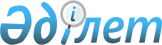 Денисов ауданының аумағында сайлау учаскелерін құру туралыҚостанай облысы Денисов ауданы әкімінің 2021 жылғы 13 тамыздағы № 7 шешімі. Қазақстан Республикасының Әділет министрлігінде 2021 жылғы 20 тамызда № 24056 болып тіркелді
      "Қазақстан Республикасындағы сайлау туралы" Қазақстан Республикасы Конституциялық заңының 23-бабына сәйкес, ШЕШТІМ:
      1. Қостанай облысы Денисов ауданының аумағында сайлау учаскелері осы шешімнің қосымшасына сәйкес құрылсын.
      2. Денисов ауданы әкімінің 2020 жылғы 2 наурыздағы № 4 "Денисов ауданының аумағында сайлау учаскелерін құру туралы" (Нормативтік құқықтық актілерді мемлекеттік тіркеу тізілімінде № 9003 болып тіркелген) шешімнің күші жойылды деп танылсын.
      3. "Денисов ауданы әкімінің аппараты" мемлекеттік мекемесі Қазақстан Республикасының заңнамасында белгіленген тәртіпте:
      1) осы шешімнің Қазақстан Республикасы Әділет министрлігінде мемлекеттік тіркелуін;
      2) осы шешімді ресми жарияланғанынан кейін Денисов ауданы әкімдігінің интернет-ресурсында орналастырылуын қамтамасыз етсін.
      4. Осы шешімнің орындалуын бақылау Қостанай облысы Денисов ауданы әкімі аппаратының басшысына жүктелсін.
      5. Осы шешім онын алғашқы ресми жарияланған күнінен кейін күнтізбелік он күн өткен соң қолданысқа енгізіледі.
       "КЕЛІСІЛДІ"
      Денисов аудандық аумақтық
      сайлау комиссиясы Денисов ауданының аумағындағы сайлау учаскелері
      № 318 сайлау учаскесі, Покровка ауылының шекараларында.
      Учаскенің орналасқан жері: Денисов ауданы, Покровка ауылы, Мира көшесі, 2, Қостанай облысы әкімдігі білім басқармасының "Денисов ауданы білім бөлімінің Покров негізгі орта мектебі" коммуналдық мемлекеттік мекемесінің ғимараты.
      № 319 сайлау учаскесі, Досовка ауылының шекараларында.
      Учаскенің орналасқан жері: Денисов ауданы, Досовка ауылы, Центральная көшесі, 23, Қостанай облысы әкімдігі білім басқармасының "Денисов ауданы білім бөлімінің Досов бастауыш мектебі" коммуналдық мемлекеттік мекемесінің ғимараты.
      № 320 сайлау учаскесі, Фрунзенское ауылының шекараларында, көшелер: Степная, Пролетарская, Больничная, Комсомольская, Октябрьская, Строительная, Гагарина, Целинная, Первомайский тұйық көшесі, Клубный тұйық көшесі, Школьный тұйық көшесі, Стадионная, Приаятская, Майская, Молодежная, Новая, Фрунзенская 1, 3, 5, 6, 7, 8, 9, 10, 11, 12, 13, 14, 16, 17, 18, 19, 20, 21, 22, 23, 24, 25, 26, 27, 28, 29, 30, 31, 32, 34, 35, 36, 38, 39, 40, 40А, 42А, 44, 44А, 46, 46А, 48, 50, 52, 54, 56, 58, 60, 62, 64, 66, 68, 70, 72.
      Учаскенің орналасқан жері: Денисов ауданы, Фрунзенское ауылы, Комсомольская көшесі, 41, Қостанай облысы әкімдігі білім басқармасының "Денисов ауданы білім бөлімінің Фрунзе жалпы білім беретін мектебі" коммуналдық мемлекеттік мекемесінің ғимараты.
      № 322 сайлау учаскесі, Красноармейское ауылының шекараларында.
      Учаскенің орналасқан жері: Денисов ауданы, Красноармейское ауылы, Школьная көшесі, 16, Қостанай облысы әкімдігі білім басқармасының "Денисов ауданы білім бөлімінің Красноармейск негізгі орта мектебі" коммуналдық мемлекеттік мекемесінің ғимараты.
      № 323 сайлау учаскесі, Кочержиновка ауылының шекараларында.
      Учаскенің орналасқан жері: Денисов ауданы, Кочержиновка ауылы, Школьная көшесі, 4Б, "Фрунзенское" жауапкершілігі шектеулі серіктестігі кеңсесінің ғимараты (келісім бойынша).
      № 325 сайлау учаскесі, Әйет ауылының шекараларында.
      Учаскенің орналасқан жері: Денисов ауданы, Әйет ауылы, Клубная көшесі, 20/2, Қостанай облысы әкімдігі білім басқармасының "Денисов ауданы білім бөлімінің Академик Темірбай Байбосынұлы Дарқамбаев атындағы Әйет жалпы білім беретін мектебі" коммуналдық мемлекеттік мекемесінің ғимараты.
      № 329 сайлау учаскесі, Заәйет ауылының шекараларында, көшелер: Октября, Лесная, Степная, Школьная, Чапаева, Восточный тұйық көшесі, Почтовый тұйық көшесі, Ленина, Московская, Пушкина, Гоголя, Киевская, Фрунзе, Железнодорожная, Озерная, Целинная, Малый тұйық көшесі, Переездный тұйық көшесі, Луговой тұйық көшесі, Дорожная 1, 2, 3, 4, 5, 6, 7, 8, 9, 10, 11, 12, 13, 14, 15, 16, 17, 18, 19, 20, 21, 22, 23, 25, 26, 27, 28, 29, 30, 31, 32, 33, 34, 35, 36, 37, 38, 39, 40, 41, 42, 43, 55, 56, 57, 58, 59, 60, 61, 62, 63, 64, 65, 66, 67.
      Учаскенің орналасқан жері: Денисов ауданы, Заәйет ауылы, Школьная көшесі, 7, Қостанай облысы әкімдігі білім басқармасының "Денисов ауданы білім бөлімінің Заәйет негізгі орта мектебі" коммуналдық мемлекеттік мекемесінің ғимараты.
      № 330 сайлау учаскесі, Алшан ауылының шекараларында.
      Учаскенің орналасқан жері: Денисов ауданы, Алшан ауылы, Ленина көшесі, 8, Қостанай облысы әкімдігі білім басқармасының "Денисов ауданы білім бөлімінің Алшан негізгі орта мектебі" коммуналдық мемлекеттік мекемесінің ғимараты.
      № 332 сайлау учаскесі, Свердловка, Приречное, Подгорное ауылдарының шекараларында.
      Учаскенің орналасқан жері: Денисов ауданы, Свердловка ауылы, Школьная көшесі, 8, Қостанай облысы әкімдігі білім басқармасының "Денисов ауданы білім бөлімінің Свердлов жалпы білім беретін мектебі" коммуналдық мемлекеттік мекемесінің ғимараты.
      № 335 сайлау учаскесі, Аршалы ауылының шекараларында.
      Учаскенің орналасқан жері: Денисов ауданы, Аршалы ауылы, Школьная көшесі, 14, Қостанай облысы әкімдігі білім басқармасының "Денисов ауданы білім бөлімінің Аршалы жалпы білім беретін мектебі" коммуналдық мемлекеттік мекемесінің ғимараты.
      № 336 сайлау учаскесі, Георгиевка ауылының шекараларында.
      Учаскенің орналасқан жері: Денисов ауданы, Георгиевка ауылы, Фестивальная көшесі, 4, "Аудандық мәдениет үйі" коммуналдық мемлекеттік қазыналық мекемесінің жанындағы "Георгиев ауылдық клубы" ғимараты.
      № 338 сайлау учаскесі, Набережное ауылының шекараларында.
      Учаскенің орналасқан жері: Денисов ауданы, Набережное ауылы, Береговая көшесі, 8, Қостанай облысы әкімдігі білім басқармасының "Денисов ауданы білім бөлімінің Набережный бастауыш мектебі" коммуналдық мемлекеттік мекемесінің ғимараты.
      № 339 сайлау учаскесі, Приреченка ауылының шекараларында.
      Учаскенің орналасқан жері: Денисов ауданы, Приреченка ауылы, Клубная көшесі, 6, Қостанай облысы әкімдігі білім басқармасының "Денисов ауданы білім бөлімінің Приречен жалпы білім беретін мектебі" коммуналдық мемлекеттік мекемесінің ғимараты.
      № 340 сайлау учаскесі, Окраинка ауылының шекараларында.
      Учаскенің орналасқан жері: Денисов ауданы, Окраинка ауылы, Клубная көшесі, 16, Қостанай облысы әкімдігі білім басқармасының "Денисов ауданы білім бөлімінің Окраинск бастауыш мектебі" коммуналдық мемлекеттік мекемесінің ғимараты.
      № 341 сайлау учаскесі, Комаров ауылының шекараларында.
      Учаскенің орналасқан жері: Денисов ауданы, Комаров ауылы, Центральная көшесі, 7А/2, Қостанай облысы әкімдігі білім басқармасының "Денисов ауданы білім бөлімінің Комаров бастауыш мектебі" коммуналдық мемлекеттік мекемесінің ғимараты.
      № 342 сайлау учаскесі, Антоновка ауылының шекараларында.
      Учаскенің орналасқан жері: Денисов ауданы, Антоновка ауылы, Целинная көшесі, 45, Қостанай облысы әкімдігі білім басқармасының "Денисов ауданы білім бөлімінің Антонов негізгі орта мектебі" коммуналдық мемлекеттік мекемесінің ғимараты.
      № 343 сайлау учаскесі, Қырым ауылының шекараларында.
      Учаскенің орналасқан жері: Денисов ауданы, Қырым ауылы, Парковая көшесі, 11, Қостанай облысы әкімдігі білім басқармасының "Денисов ауданы білім бөлімінің Қырым жалпы білім беретін мектебі" коммуналдық мемлекеттік мекемесінің ғимараты.
      № 345 сайлау учаскесі, Перелески ауылының шекараларында, көшелер: Центральная, Южная, Садовая, Целинная, Юбилейная, Лесная, Северная, Восточная, Строительная, Школьная, Молодежная, Новая, Парковая.
      Учаскенің орналасқан жері: Денисов ауданы, Перелески ауылы, Школьная көшесі, 1, Қостанай облысы әкімдігі білім басқармасының "Денисов ауданы білім бөлімінің Перелески жалпы білім беретін мектебі" коммуналдық мемлекеттік мекемесінің ғимараты.
      № 346 сайлау учаскесі, Перелески ауылының шекараларында, көшелер: Большая, Малая, Парижская, Средняя, Станция, Шанхайская.
      Учаскенің орналасқан жері: Денисов ауданы, Перелески ауылы, Промзона-9, 19, "ХПП Перелески" жауапкершілігі шектеулі серіктестігі кеңсесінің ғимараты (келісім бойынша).
      № 347 сайлау учаскесі, Жалтыркөл ауылының шекараларында.
      Учаскенің орналасқан жері: Денисов ауданы, Жалтыркөл ауылы, Мир көшесі, 8, Қостанай облысы әкімдігі білім басқармасының "Денисов ауданы білім бөлімінің Баталы жалпы білім беретін мектебі" коммуналдық мемлекеттік мекемесінің ғимараты.
      № 348 сайлау учаскесі, Архангельское ауылының шекараларында.
      Учаскенің орналасқан жері: Денисов ауданы, Архангельское ауылы, Парковая көшесі, 13, Қостанай облысы әкімдігі білім басқармасының "Денисов ауданы білім бөлімінің Архангельск негізгі орта мектебі" коммуналдық мемлекеттік мекемесінің ғимараты.
      № 349 сайлау учаскесі, Денисовка ауылының шекараларында, көшелер: Красных Партизан 3, 5, 7, 9, 11, 13, 15, 17, 19, 23, 29, 33, 35, 37, 39, 41, 43, 45, 47, 61, 63, 65, 67, 69, 71, 73, 75, 77, 79, 81, 83, 85, 87, 91, 93, 95, 97, 99, 101, 105; Советская 1, 2, 3, 4, 5, 6, 7, 9, 10, 16, 17, 18, 20, 23, 24, 25, 26, 27, 28, 29, 30, 31, 32, 33, 34, 35, 36, 37, 38, 39, 40, 41, 42, 43, 44, 45, 46, 47, 49, 51, 53, 55, 57, 59, 61, 63; Чапаев 1, 2, 3, 5, 6, 8, 9, 10, 12, 13, 15, 16, 17, 18, 22, 24, 26, 27, 29, 31, 32, 33, 35, 37, 38, 39, 40, 41, 42, 43, 45, 46, 47, 48, 49, 51, 53, 57, 59, 61, 62, 63, 64, 65, 66, 67, 68, 70, 72, 74, 76, 78, 80, 82, 84, 88, 90, 92, 94, 96, 98, 100, 102, 104, 106, 108, 112, 114; Строительная 1, 2, 3, 4, 5, 6, 7, 8, 11, 13, 15, 17, 20, 21, 23, 24; 50 лет Октября 1, 2, 2А, 4, 5, 5А, 6, 7, 9, 11, 13, 15, 16, 17, 18, 19, 20, 21, 22, 23, 24, 25, 26, 32, 35, 36, 37, 39, 40, 41, 42, 43, 44, 46, 47, 49, 51, 53, 54, 55, 58, 59, 61, 64, 65, 66, 67, 68, 69, 70, 71, 76, 78, 80, 82, 84, 86, 88, 92, 94, 96, 98, 100, 102, 106, 108, 110; Калинин 2, 7, 8, 9, 11, 13, 15, 17, 19, 20, 22, 23, 24, 26, 27, 28, 30, 31, 33, 34, 35, 37, 38, 39, 40, 41, 42, 43, 44, 45, 47, 48, 49, 50, 51, 52, 53, 54, 55, 57, 59, 60, 64, 66, 68А, 69, 70, 70А, 72А, 74; Амангелді 1, 2, 4, 5, 6, 8, 9, 11, 12, 13, 15, 18, 20, 22, 24, 26, 30, 32, 36, 38; Октябрьская 1, 2, 3, 4, 5, 6, 7, 8, 11А, 11Б, 12, 12А, 13, 14, 16; Ленин 3, 3А, 5, 6, 7, 9, 10, 26, 28, 30, 31, 33; Нурпеисов 2, 3, 4, 4А, 5, 6, 7, 8, 9, 10, 11, 13, 14, 15, 16, 17, 18, 26, 27, 29, 31, 32, 35, 38, 38А, 40; Горький 2, 3, 4, 5, 6, 8, 9, 10, 11, 12, 13, 18, 19, 20, 21, 23; Пушкин 1, 3, 4, 5, 6, 7, 9, 10, 11, 12, 13, 14, 15, 16, 17, 19, 21, 22, 23, 24, 25, 26, 27, 28, 30; Комсомольская 1, 2, 4, 5, 6, 7, 8, 9, 10, 11, 11А, 13, 13А, 14, 16, 17, 18, 19, 20, 22, 24, 28, 30; Базарная 1, 3, 7, 8, 14, 16, 18, 20; Мельничная 1, 2, 3, 4, 5, 6, 7, 8, 9, 10, 11, 12, 15, 16, 18, 20, 21, 22, 23, 24, 25, 26, 28, 30; Береговая 1, 2, 3, 4, 5, 6, 6А, 7А, 8, 8А, 8Б, 10, 10А, 11, 12, 13, 14, 15, 16, 17, 18, 19, 20, 21, 22, 23, 25, 26, 27, 28, 29, 30, 32, 34, 36.
      Учаскенің орналасқан жері: Денисов ауданы, Денисовка ауылы, Калинин көшесі, 10, Қостанай облысы әкімдігі білім басқармасының "Денисов ауданы білім бөлімінің № 2 Денисов жалпы білім беретін мектебі" коммуналдық мемлекеттік мекемесінің ғимараты.
      № 350 сайлау учаскесі, Денисовка ауылының шекараларында, көшелер: Красных Партизан 2, 4, 6, 8, 10, 14, 16, 16А, 18, 20, 22, 28, 30, 32, 34, 38, 42, 44, 46, 48, 50, 52, 54, 58, 60; Целинная 2, 3, 4, 6, 7, 8, 9, 11, 13, 14, 15, 16, 17, 18, 19, 20, 21, 23, 25, 27, 29, 31, 33; Элеваторная 2, 4, 6, 8, 9, 11, 13, 15, 17, 19, 21, 25; Амангелді 17, 19, 21, 23, 25, 27, 29, 31, 33, 35, 37, 44, 46, 48, 52, 54, 58, 62; Октябрьская 15, 18, 19, 20, 21, 22, 24, 28, 30, 32; Ленин 34, 35, 37, 39, 41, 43, 43А, 44, 46, 47; Нурпеисов 37, 39, 41, 42, 43, 44, 45, 46, 47, 48, 49, 50, 52, 54, 56; Горький 24, 25, 26, 27, 28, 29; Мельничная 32, 36, 38, 40, 40А, 42, 42А, 44, 44А, 46, 46А, 48, 50, 52, 54, 56, 58; Сельхозтехника 1, 2, 3, 4; Гагарин 23, 23А, 25, 28, 30, 32, 34, 36, 38, 40, 42; Новая 72, 73, 74, 75, 77; Школьная 1, 2, 3, 4, 5, 6, 7, 7А, 9, 12, 15, 18.
      Учаскенің орналасқан жері: Денисов ауданы, Денисовка ауылы, Целинная көшесі, 22, Қостанай облысы әкімдігі білім басқармасының "Денисов ауданы білім бөлімінің "№ 1 балабақшасы" коммуналдық мемлекеттік қазыналық кәсіпорнының ғимараты.
      № 351 сайлау учаскесі, Денисовка ауылының шекараларында, көшелер: Полевая 1, 3, 5, 7, 9, 11, 13; Молодежная 1, 1А, 2, 3, 4, 5, 6, 13, 14, 16; Маслозаводская 1, 5, 7, 11, 13, 15, 17, 19, 21; Гагарин 1, 5, 7, 8, 9, 11А, 11Б, 12, 13, 13А, 14, 15, 16, 17, 19, 20, 21, 22, 24, 26, 27, 29, 31, 44; Титов 4, 5, 6, 10, 12, 23, 23А, 24, 25, 28; Терешкова 3, 4, 15А, 16, 20; Заречная 1, 2, 3, 4, 5, 6, 7, 8, 9; Первомайская 2, 3, 4, 5, 6, 7, 8, 9, 11, 13, 15, 17; Королева 1, 2, 3, 4, 5, 7; Калинин 75, 75А, 76, 77, 77А, 78, 78А, 79, 79А, 80, 80А, 81, 81А, 83А, 87, 90; 50 лет Октября 71А, 73, 75, 77, 79, 81, 83, 85, 87, 89; Целинная 67Б; Элеваторная 58, 60, 60А, 62, 62А, 64; Кавказская 34, 38, 40, 41Б, 41В, 42, 43, 45, 47, 49, 51; Фестивальная 27, 29, 31, 33, 35, 36А, 38А, 40, 42, 44; Патриса Лумумбы 43, 44, 44А, 44Б, 44В, 44Г, 46, 46А, 46Б, 51, 52, 53, 54, 55, 56, 57, 59; Дорожная 12А, 12В, 12Д, 12Е, 16А, 18, 18А, 20, 20А, 22, 24, 26, 28, 28А; Красных Партизан 104; Озерная 1, 2, 3, 4, 5, 6, 7, 9; Центральная 1, 3, 4, 5, 6, 7, 8, 9, 10, 11; Школьная 22, 24, 26, 28, 30, 32; Новая 1, 2, 3, 4, 5, 7, 9, 10, 20, 21, 24, 25, 26, 27, 28, 30, 31, 32, 33, 34, 35, 36, 37, 38, 39, 40, 41, 42, 42А, 42Б, 43, 44, 44А, 45, 45А, 46, 46А, 47, 47А, 49, 50, 52, 53, 54, 54А, 56, 57, 58, 59, 60, 61, 63, 64, 65, 66, 67, 68, 69, 70, 71; Степная 6; Нефтебаза 2, 2А, 3, 4, 5, 5А, 6, 6А, 7, 8, 9, 9А, 10, 10А, 11, 11А, 12, 13, 15; Денисовка стансасы 2, 8, 9, 12, 13, 14, 15, 16, 17, 18, 19, 23, 24, 25, 26, 27, 28, 29, 30, 31, 32, 33, 34, 35, 37, 39, 40, 41, 42, 43, 44, 45, 46, 48, 49, 50, 51, 52, 52А, 53, 54, 55, 56, 57, 58, 59, 60, 101.
      Учаскенің орналасқан жері: Денисов ауданы, Некрасовка ауылы, Школьная көшесі, 1, Қостанай облысы әкімдігі білім басқармасының "Денисов ауданы білім бөлімінің № 1 Денисов жалпы білім беретін мектебі" коммуналдық мемлекеттік мекемесінің ғимараты.
      № 353 сайлау учаскесі, Некрасовка ауылының шекараларында.
      Учаскенің орналасқан жері: Денисов ауданы, Некрасовка ауылы, Школьная көшесі, 2, Қостанай облысы әкімдігі білім басқармасының "Денисов ауданы білім бөлімінің Балалар шығармашылығы үйі" коммуналдық мемлекеттік мекемесінің ғимараты.
      № 354 сайлау учаскесі, Гришенка ауылының шекараларында.
      Учаскенің орналасқан жері: Денисов ауданы, Гришенка ауылы, Набережная көшесі, 6, Қостанай облысы әкімдігі білім басқармасының "Денисов ауданы білім бөлімінің Гришен негізгі орта мектебі" коммуналдық мемлекеттік мекемесінің ғимараты.
      № 357 сайлау учаскесі, Глебовка ауылының шекараларында.
      Учаскенің орналасқан жері: Денисов ауданы, Глебовка ауылы, Новостройка көшесі, 16, Қостанай облысы әкімдігі білім басқармасының "Денисов ауданы білім бөлімінің Глебов жалпы білім беретін мектебі" коммуналдық мемлекеттік мекемесінің ғимараты.
      № 359 сайлау учаскесі, Денисовка ауылының шекараларында, көшелер: Красных Партизан 66, 68, 70, 74, 76, 78, 80, 82, 86, 88, 90, 92, 94, 98, 100, 102; Целинная 26, 28, 30, 32, 34, 36, 39, 40, 41, 42, 43, 45, 46, 48, 49, 50, 51, 53, 57, 59, 61, 63, 65, 67, 67А; Рабочая 3, 4, 5, 6, 7, 8, 9, 10, 11, 12, 13, 14; Элеваторная 16, 18, 20, 22, 30, 31, 32, 33, 34, 35, 36, 37, 38, 39, 40, 41, 42А, 45, 47, 48, 49, 50, 54, 56; Кавказская 1, 2, 3, 4, 5, 6, 7, 8, 9, 10, 11, 12, 13, 14, 15, 16, 17, 18, 19, 20, 21, 22, 23, 24, 25, 26, 27, 28, 29, 30, 31, 33, 35, 37, 39, 41, 41А; Фестивальная 1, 2, 3, 4, 5, 6, 7, 9, 10, 11, 12, 13, 14, 15, 16, 17, 19, 20, 21, 22, 23, 24, 25, 26, 28, 30, 32, 36, 38; Патриса Лумумбы 1, 2, 3, 4А, 5, 6, 7, 8, 9, 10, 11, 12, 13, 14, 15, 16, 17, 18, 19, 20, 21, 22, 23, 24, 26, 27, 28, 29, 30, 31, 32, 33, 34, 35, 36, 37, 37А, 38, 39, 40, 41, 42, 42А; Дорожная 2, 3, 3А, 4, 4А, 6, 8, 10, 10А, 11, 12, 12Б, 13, 14, 14А, 16; Маслозаводская 2, 2А, 2Б, 2Г, 6, 8, 10, 14; Пушкин 31, 32, 32А, 33, 34, 35, 36, 37, 38, 39, 40, 42, 44, 46; Мельничная 27, 29, 33, 35, 37, 39, 41, 43; Комсомольская 21, 23, 25, 27, 30А, 32, 34, 36, 38; Базарная 9, 9А, 11, 11А, 13, 20А, 22, 24, 26; ДЭУ-239 3, 4, 5, 6, 7, 8, 9, 10, 11, 12, 14, 16, 18, 20, 22; Подстанция 1, 3.
      Учаскенің орналасқан жері: Денисов ауданы, Денисовка ауылы, Кавказская көшесі, 30А, Денисов ауданы әкімдігінің дене шынықтыру және спорт бөлімінің "Автомобилист" спорт кешенінің ғимараты.
					© 2012. Қазақстан Республикасы Әділет министрлігінің «Қазақстан Республикасының Заңнама және құқықтық ақпарат институты» ШЖҚ РМК
				
      Денисов ауданының әкімі 

Б. Нургалиев
Денисов ауданы әкімінің2021 жылғы 13 тамыздағы№ 7 шешімінеқосымша